Bestellung bei GZ Telli +41(0)62 824 63 44oder info@gztelli.ch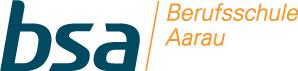                                                                                Wochenmenu MahlzeitendienstMontag22. Januar Dienstag23. JanuarMittwoch24. JanuarDonnerstag25. JanuarFreitag26. Januar